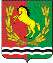 СОВЕТ  ДЕПУТАТОВМУНИЦИПАЛЬНОГО ОБРАЗОВАНИЯ                                                    ЮДИНСКИЙ СЕЛЬСОВЕТАСЕКЕЕВСКОГО РАЙОНА  ОРЕНБУРГСКОЙ ОБЛАСТИтретьего созываРЕШЕНИЕ29.12.2016                                                                                                    № 39О денежном содержании главы муниципального образования Юдинский сельсоветВ соответствии со статьей 16 Закона Оренбургской области от 12.09.1997 года № 130/32-ОЗ «О статусе выборного должностного лица местного самоуправления», Уставом муниципального образования Юдинский сельсовет, Совет депутатов РЕШИЛ:         1. Утвердить состав денежного содержания главы муниципального образования Юдинский сельсовет согласно приложению.         2. Признать утратившим силу решение Совета депутатов от 01.11.2013г. № 93 «О денежном содержании главы администрации муниципального образования Юдинский сельсовет».3.Настоящее решение вступает в силу после официального опубликования (обнародования) и распространяется на правоотношения, возникшие с 01 мая 2016 года.Глава муниципального образования                                                    А.И.Кийло                                                     Приложениек решению Совета депутатов                                       от 29.12.2016  № 39Состав денежного содержания главы  муниципального образованияЮдинский сельсовет Асекеевского района Оренбургской области.       В состав денежного содержания главы муниципального образования Юдинский сельсовет входят:1. Должностной оклад с учетом ежегодно устанавливаемых Правительством Оренбургской области нормативов  формирования расходов на оплату труда муниципальных  служащих в бюджете Юдинского сельсовета – 7235 руб.2.  Ежемесячная надбавка к должностному окладу за особые условия муниципальной службы – от 20 до 90 процентов должностного оклада.3.  Ежемесячная надбавка к должностному окладу за выслугу лет в соответствии с муниципальным стажем, которая выплачивается в размерах при стаже муниципальной службы:	- от 1 года до 5 лет    - 10 %- от 5 лет до 10 лет    - 15 %- от 10 лет до 15 лет  - 20%							- свыше 15 лет           - 30 %  4.  Ежемесячное денежное поощрение в размере до 50 процентов от должностного оклада.  5.   Выплата районного коэффициента.        6.  Выплата материальной помощи и премий за выполнение особо важных и сложных заданий согласно Положению о порядке и условиях выплаты материальной помощи и премии за выполнение особо важных и сложных заданий (прилагается).        7. Единовременная выплата к отпуску в размере двух ежемесячных должностных окладов с учетом уральского коэффициента. ПОЛОЖЕНИЕо порядке и условиях выплаты материальной помощи и премии  за выполнение особо важных и сложных заданий главе муниципального образования Юдинский сельсовет1. Общие положения.1.1.  Положение о порядке и условиях выплаты материальной помощи и премии за выполнение особо важных и сложных заданий главе муниципального образования Юдинский сельсовет (далее - Положение) разработано в соответствии с действующим законодательством Российской Федерации, Оренбургской области, Уставом муниципального образования Юдинский сельсовет и устанавливает порядок выплаты материальной помощи и премии за выполнение особо важных и сложных заданий.1.2. Настоящее Положение распространяется на главу муниципального образования Юдинский сельсовет, денежное содержание которого осуществляется из средств местного бюджета.1.3. Выплаты, установленные настоящим Положением, выплачиваются за счет фонда оплаты труда в пределах утвержденных ассигнований по смете.2.  Материальная помощь.2.1. Материальная помощь главе муниципального образования     выплачивается  в размере одного ежемесячного должностного оклада.  2.2. Материальная помощь оказывается в связи со смертью близких родственников (родители, муж, жена, братья, сестры, дети), в связи с датами рождения главы: 25, 30, 35, 40, 45, 50, 55, 60 и 65 лет, бракосочетанием (впервые),  рождением ребенка.2.3.  Материальная помощь выплачивается  по решению Совета депутатов на основании заявления главы муниципального образования.3. Премия за выполнение особо важных и сложных заданий.3.1. Премирование выборного должностного лица – главы муниципального образования производится в пределах средств фонда оплаты труда, аппарата управления и максимальными размерами не ограничивается.3.2.  Премии за выполнение особо важных и сложных заданий могут выплачиваться по итогам работы за 1 квартал, полугодие, 9 месяцев   и по итогам работы за год.3.3. Премия за выполнение особо важных и сложных заданий может  выплачиваться к профессиональному празднику, нерабочим праздничным дням, установленными законодательством Российской Федерации. 3.4. Основными показателями премирования являются:1) обеспечение  полноты сборов (не менее 90 %) закреплённых доходных источников муниципального бюджета;2) участие муниципалитета в областных и районных программах по развития села и его инфраструктуры;3) участие в разработке программ, проектов  нормативно-правовых актов направленных на улучшение социально – экономического положения в  Юдинском сельсовете (проведение энергетического обследования, по подготовке проекта Правил землепользования и застройки муниципального образования Юдинский  сельсовет Асекеевского района Оренбургской области, смет капитального ремонта водопровода, на ремонт  внутрипоселковых  дорог); 4) качественное выполнение обязанностей, предусмотренных Уставом муниципального образования Юдинский сельсовет Асекеевского района Оренбургской области;5) укрепление материально-технической базы муниципалитета.Премия  начисляется пропорционально отработанному времени.3.5. Решение о премировании главы принимается Советом депутатов муниципального образования Юдинский сельсовет.3.6. Размер премии устанавливается в процентах от месячного денежного содержания главы муниципального образования.3.7.  Премия за выполнение особо важных и сложных заданий входит в состав денежного содержания.